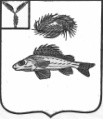 АДМИНИСТРАЦИЯДЕКАБРИСТСКОГО МУНИЦИПАЛЬНОГО ОБРАЗОВАНИЯЕРШОВСКОГО МУНИЦИПАЛЬНОГО РАЙОНАСАРАТОВСКОЙ ОБЛАСТИПОСТАНОВЛЕНИЕ№ 56										от 30 декабря 2015 годаО мерах по обеспечению безопасности, устойчивогофункционирования объектов жизнеобеспечения в периодпроведения Новогодних и Рождественских праздниковна территории Декабристского муниципального образованияВ целях обеспечения безопасности, устойчивого функционирования объектов жизнеобеспечения в период проведения Новогодних и Рождественских праздников на территории Декабристского МО с 01 января 2016 года по 13 января 2016 годаПОСТАНОВЛЯЮ:Утвердить перечень праздничных мероприятий, проводимых в сельском доме культуре и образовательных организациях, расположенных на территории Декабристского МО согласно графика;Запретить организацию фейерверков в помещениях всех учреждений, предприятий, организаций, расположенных на территории Декабристского МО, независимо от форм собственности. При проведении корпоративных вечеров посвященных празднованию Нового года. Определить место для организации праздничного салюта и фейерверков  площадь им. Ленина. Организацию салютов и фейерверков в других местах (улицах и подворьях) запретить. Добровольной противопожарной команде, водителю пожарного автомобиля оборудованного под пожаротушение ЗИЛ-130 Гусельникову А.В на время проведения салютов и фейерверков на площади им. Ленина находиться в повышенной готовности.Организовать постоянное дежурство специалистов администрации Декабристского МО в соответствии с графиком дежурств согласно Приложению.При проведении в здании Дома культуры пос. Целинный праздничных Новогодних и Рождественских мероприятий с массовым пребыванием людей запретить:	5.1.Устанавливать в помещениях Дома культуры пос. Целинный новогодние елки (в том числе и искусственные), а также подключать электрическую иллюминацию без согласования с отделом ГПН Ершовского  района;5.2.Использовать электроосветительные приборы (софиты, гирлянды и т.д.), не имеющие сертификатов пожарной безопасности;	5.3.Использовать внутри помещений пиротехнические изделия (фейерверки, бенгальские огни, петарды и т.п.) и изделия с источником открытого огня (свечи и т.п.);	5.4.Использовать для украшений легко воспламеняющиеся материалы (вата, бумага, марля и т.п.);6. Руководителям организаций, в которых будут проводиться Новогодние и Рождественские мероприятия назначить  ответственных за проведение праздничных мероприятий:	6.1. Организовать постоянное дежурство ответственных лиц и представить график дежурств на утверждение главы администрации Декабристского МО до 18.12.2015 года;	6.2. Ответственным за проведение праздничных мероприятий строго руководствоваться Инструкцией о мерах пожарной безопасности на объектах администрации Декабристского МО.6.3. Организовать и провести тренировки по отработке планов эвакуации. Акты тренировок предоставить в  отдел по делам ГО и ЧС администрации Ершовского МР до 18.12.2015 г. и отделение надзорной деятельности по Ершовскому району до 20.12.2015 г.7. Общую ответственность за пожарную безопасность и правопорядок на период проведения праздничных мероприятий в ДК возложить на директора Дома культуры Бугакову Е.В., которая обязана:7.1. Обеспечить контроль противопожарного состояния во всех помещениях Дома культуры и на прилегающей территории;7.2. Пресекать нарушения требований пожарной безопасности и общественного порядка со стороны служащих (работников ДК) и граждан;7.3. До 18.12.2015 года провести внеплановый инструктаж по пожарной безопасности всех служащих (работников) Дома культуры пос. Целинный под роспись. Копии предоставить в отдел ГО и ЧС администрации  Ершовского муниципального района до 20.12.2015 г.8. Директору АО «Декабрист» Алюшину С.П. по согласованию для помощи участковому уполномоченному ст. лейтенанту полиции Беглову М.В. в целях обеспечения безопасности и антитеррористической защищенности населения при проведении празднования Нового года в период с 200- 500часов 1 января 2016 года в доме культуре п. Целинный выделить двух сотрудников службы безопасности.9. Ответственные за пожарную безопасность на период проведения праздничных мероприятий ежедневно докладывают дежурному от администрации Декабристского МО обо всех происшествиях и нарушениях пожарной безопасности и общественного порядка (график дежурства прилагается).10. Специалисту ВУС администрации ДМО Акмалиевой Ж.А. объявить данное постановление всем служащим (работникам) администрации Декабристского МО и руководителям организаций, в которых планируется проведение праздничных мероприятий, а также ответственным за пожарную безопасность, под роспись.11. Специалисту ВУС Акмалиевой Ж.А. разместить на информационных стендах информацию на противопожарную тематику;12. Контроль исполнения постановления оставляю за собой. Глава администрации Декабристского МО								В.А. АндрущенкоПриложение №1к постановлению главыадминистрации от 30 декабря 2015 года № 56ГРАФИКдежурства служащих администрации Декабристского МО на период проведения Новогодних и Рождественских праздников с 01 января 2016 года по 10 января 2016 года№п/пДежурныйНомера телефоновДатадежурстваПриходько Дмитрий СергеевичЗам. главы администрации8-937-260-53-9801.01.2015 г.Андрущенко Виктор Андреевичглава администрации8-987-801-44-3702.01.2015 г.Полякова Любовь Николаевнаведущий специалист8-917-325-67-6803.01.2015 г.Телегина Валентина Александровнаведущий специалист8-937-240-63-5404.01.2015 г.Акмалиева Жанара Аубикеровнаспециалист ВУС8-937-801-08-6405.01.2015 г.Приходько Дмитрий СергеевичЗам. главы администрации8-937-260-53-9806.01.2015 г.Андрущенко Виктор Андреевичглава администрации8-987-801-44-3707.01.2015 г.Полякова Любовь Николаевнаведущий специалист8-917-325-67-6808.01.2015 г.Телегина Валентина Александровнаведущий специалист8-937-240-3-6409.01.2015 г.Акмалиева Жанара Аубикеровнаспециалист ВУС8-937-801-08-6410.01.2015 г.